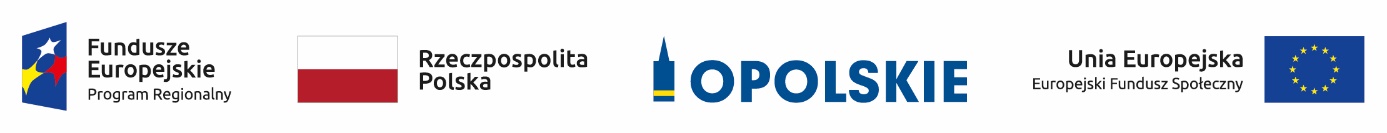    ………………….…..……….…                                                                          ………………………..(nazwa i adres Beneficjenta*/Partnera*)  	                                               (miejsce i data)OŚWIADCZENIE W związku z przyznaniem (nazwa Beneficjenta oraz jego status prawny) ......................................................................... dofinansowania z budżetu środków europejskich, 
w części odpowiadającej finansowaniu Europejskiego Funduszu Społecznego 
w ramach Regionalnego Programu Operacyjnego Województwa Opolskiego 2014-2020 na realizację projektu pt.: ..................................................................... nr ………….…………………………..  (nazwa Beneficjenta*/Partnera*) .............................................. oświadcza, iż jest /nie jest* zobligowany do stosowania ustawy z dnia 29 stycznia 2004 r. Prawo Zamówień Publicznych (tj. Dz. U. z 2018 r., poz. 1986, z późn. zm.).…..……………………(podpis i pieczęć)* zaznaczyć właściwe